國立高雄科技大學○○校區111-1服務教育區域分配(班級：          )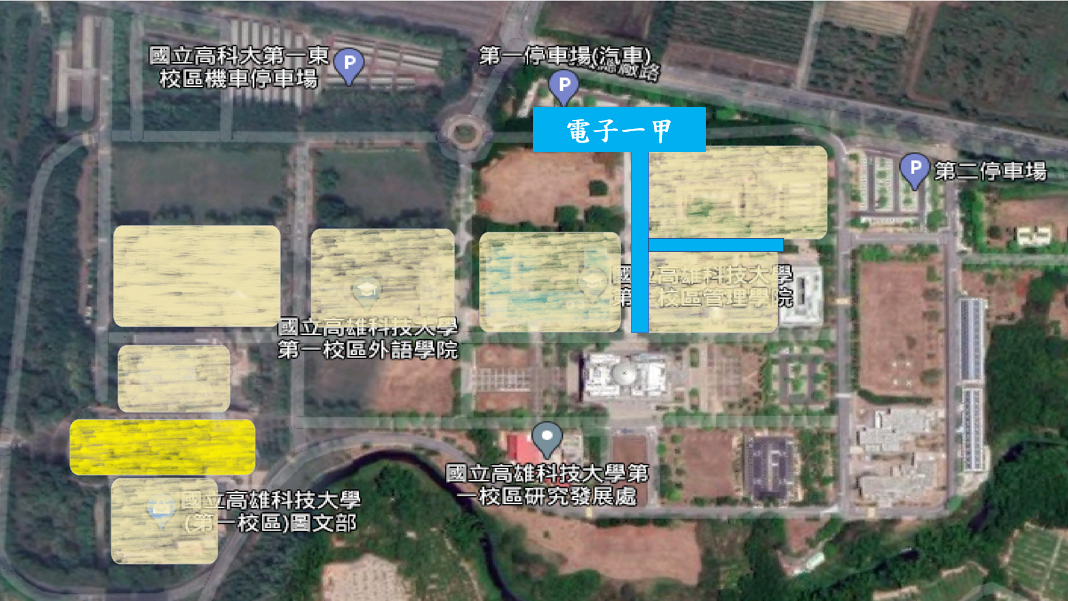 環掃區域分配表班級行事曆國立高雄科技大學111-1學期服務教育課程分組組別區域人數一A201、A202前走廊、茶水間5二電梯前2F大空地-14三電梯前2F大空地-2 5四木頭桌椅區+ A207到A209前走廊4五木頭區旁空地+陽台5六A212到A216前走廊+陽台4七掃具放置處+A217到管二前走廊+茶水間4八1號樓梯(1F-5F)4合計：合計：時間內容第1週宣布課堂注意事項、集合地點班級分組作業確認各組負責區域(請以公共領域為主)授課教師媒合作業班級群組成員盤點作業課程注意事項務必公告班級群組周知第2-8週第2週服務施作開始，協助學生熟悉班級各組負責區域、領取掃具。第2-4週協助修課學生完成基礎能力研習認證作業。第9週期中考週，暫停服務施作第10-17週進行實作第10週修課學生可將當學期服務概況及成效或參與服學各類活動感想製成簡報檔案、書面報告或影音記錄，參與服學成果反思與分享活動。第15週授課教師實施表現評比，推薦該授課班級服務表現優良學生1名，並邀請授課教師及參賽學生隊伍參與校內服務教育成果發表活動，其餘學生正常實作。第17週填寫服務教育反思回饋及問卷。第18週收整及盤點掃具班級班級○○一甲○○一甲○○一甲○○一甲○○一甲○○一甲指導老師指導老師許○○ 老師許○○ 老師許○○ 老師許○○ 老師許○○ 老師許○○ 老師組別組別第 一 組第 一 組第 一 組第 一 組第 一 組第 一 組助教(TA)助教(TA)謝○○助教謝○○助教連絡電話連絡電話0980○○○○○○0980○○○○○○小組長小組長林○○林○○連絡電話連絡電話0905○○○○○○0905○○○○○○分組學生學號C11014○○C11014○○C11014○○C11014○○C11014○○C11014○○分組學生姓名翁○○張○○陳○○張○○張○○周○○分組學生學號C11014○○C11014○○C11014○○分組學生姓名賴○○許○○陳○○打掃區域打掃區域A201、A202前走廊、茶水間、A203B教室A201、A202前走廊、茶水間、A203B教室A201、A202前走廊、茶水間、A203B教室A201、A202前走廊、茶水間、A203B教室A201、A202前走廊、茶水間、A203B教室A201、A202前走廊、茶水間、A203B教室修課時間修課時間一、三: 12:10-12:30一、三: 12:10-12:30一、三: 12:10-12:30一、三: 12:10-12:30一、三: 12:10-12:30一、三: 12:10-12:30集合位置集合位置A201、A202前走廊A201、A202前走廊A201、A202前走廊A201、A202前走廊A201、A202前走廊A201、A202前走廊雨備集合地點雨備集合地點無(若打掃室內則無需填寫)無(若打掃室內則無需填寫)無(若打掃室內則無需填寫)無(若打掃室內則無需填寫)無(若打掃室內則無需填寫)無(若打掃室內則無需填寫)掃具放置位置掃具放置位置管理學院三樓廁所掃具櫃管理學院三樓廁所掃具櫃管理學院三樓廁所掃具櫃管理學院三樓廁所掃具櫃管理學院三樓廁所掃具櫃管理學院三樓廁所掃具櫃打掃工作項目打掃工作項目掃地、拖地、撿垃圾、擦欄杆扶手掃地、拖地、撿垃圾、擦欄杆扶手掃地、拖地、撿垃圾、擦欄杆扶手掃地、拖地、撿垃圾、擦欄杆扶手掃地、拖地、撿垃圾、擦欄杆扶手掃地、拖地、撿垃圾、擦欄杆扶手注意事項注意事項1.服務過程以自身安全為主，請勿揮舞掃具，避免造成他人傷害。2.天候不佳情況，請同學等候助教通知與老師討論後之決議。1.服務過程以自身安全為主，請勿揮舞掃具，避免造成他人傷害。2.天候不佳情況，請同學等候助教通知與老師討論後之決議。1.服務過程以自身安全為主，請勿揮舞掃具，避免造成他人傷害。2.天候不佳情況，請同學等候助教通知與老師討論後之決議。1.服務過程以自身安全為主，請勿揮舞掃具，避免造成他人傷害。2.天候不佳情況，請同學等候助教通知與老師討論後之決議。1.服務過程以自身安全為主，請勿揮舞掃具，避免造成他人傷害。2.天候不佳情況，請同學等候助教通知與老師討論後之決議。1.服務過程以自身安全為主，請勿揮舞掃具，避免造成他人傷害。2.天候不佳情況，請同學等候助教通知與老師討論後之決議。備註備註每組由小組長管制實作進度，未能配合或有狀況應向助教(TA)回報，如各組人員調配上有困難，則相互支援，彼此分攤共同工作。每組由小組長管制實作進度，未能配合或有狀況應向助教(TA)回報，如各組人員調配上有困難，則相互支援，彼此分攤共同工作。每組由小組長管制實作進度，未能配合或有狀況應向助教(TA)回報，如各組人員調配上有困難，則相互支援，彼此分攤共同工作。每組由小組長管制實作進度，未能配合或有狀況應向助教(TA)回報，如各組人員調配上有困難，則相互支援，彼此分攤共同工作。每組由小組長管制實作進度，未能配合或有狀況應向助教(TA)回報，如各組人員調配上有困難，則相互支援，彼此分攤共同工作。每組由小組長管制實作進度，未能配合或有狀況應向助教(TA)回報，如各組人員調配上有困難，則相互支援，彼此分攤共同工作。國立高雄科技大學(○○校區)服務教育掃具清點表(○月份)國立高雄科技大學(○○校區)服務教育掃具清點表(○月份)國立高雄科技大學(○○校區)服務教育掃具清點表(○月份)國立高雄科技大學(○○校區)服務教育掃具清點表(○月份)國立高雄科技大學(○○校區)服務教育掃具清點表(○月份)國立高雄科技大學(○○校區)服務教育掃具清點表(○月份)國立高雄科技大學(○○校區)服務教育掃具清點表(○月份)國立高雄科技大學(○○校區)服務教育掃具清點表(○月份)國立高雄科技大學(○○校區)服務教育掃具清點表(○月份)國立高雄科技大學(○○校區)服務教育掃具清點表(○月份)國立高雄科技大學(○○校區)服務教育掃具清點表(○月份)國立高雄科技大學(○○校區)服務教育掃具清點表(○月份)國立高雄科技大學(○○校區)服務教育掃具清點表(○月份)國立高雄科技大學(○○校區)服務教育掃具清點表(○月份)服掃班級:服掃班級:服掃班級:TA姓名:TA姓名:TA姓名:掃區:掃區:掃區:掃區:掃具存置地點：掃具存置地點：掃具存置地點：掃具存置地點：日期時間棕掃把塑膠掃把竹掃把拖把水桶拖把擰乾器畚箕鐵夾抹布鐵耙清運車垃圾袋掃前掃後掃前掃後掃前掃後掃前掃後掃前掃後掃前掃後掃前掃後掃前掃後